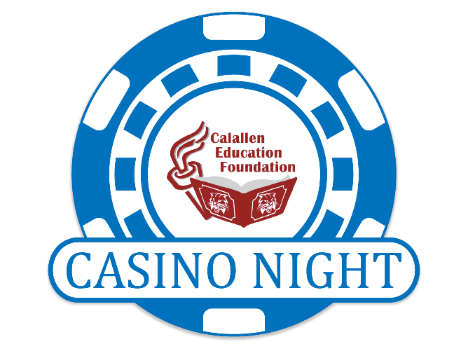 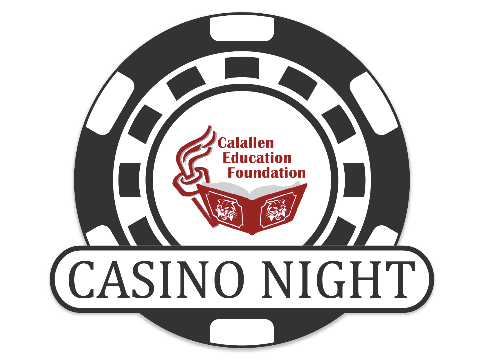 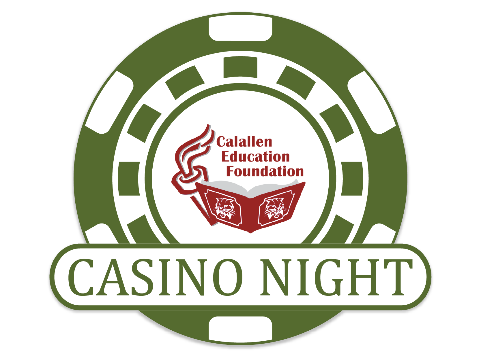 2023 Auction Donation Form  Live Auction Donation(s) or Silent Auction Donation(s) The Calallen Education Foundation (CEF) will be hosting the 11th Annual Casino Night Fundraiser on Saturday, February 18, 2023 at the Al Amin Shrine Crystal Ballroom.  Food, casino game tables, music, live and silent auctions will be provided for an exciting evening of entertainment and fun.  All proceeds benefit the Calallen Education Foundation to support innovative and inspiring educators in the classroom.    The silent auction will be online and open for bidding from February 10 – February 18.   As a 501(c)(3) charitable organization the Calallen Education Foundation is able to fulfill its’ goals through strong community partnerships and generous donations of local businesses and community.  Print clearly and return to Calallen Education Foundation with donated item:  Item(s) Donated: ______________________________________________________ Value: ______________________ Item(s) Donated: ______________________________________________________ Value: ______________________ Business Name (if applicable): ______________________________________________________________________ Contact Person: ______________________________________________________________________________________ Address: ______________________________________________________________________________________________ Phone: ___________________________________________Email: _____________________________________________ Calallen Education Foundation EIN: 26-4252668 4205 Wildcat Drive Corpus Christi, TX 78410